Сумська міська радаVIІ СКЛИКАННЯ       СЕСІЯРІШЕННЯвід                      2019 року №           -МРм. Суми	Розглянувши звернення громадянки, надані документи, ураховуючи протокол засідання постійної комісії з питань архітектури, містобудування, регулювання земельних відносин, природокористування та екології Сумської міської ради від 12.06.2019 № 157, відповідно до статті 12 Земельного кодексу України, статті 22 Закону України «Про землеустрій», керуючись статтею 25, пунктом 34 частини першої статті 26 Закону України «Про місцеве самоврядування в Україні», Сумська міська рада ВИРІШИЛА:	Унести зміни до рішення Сумської міської ради від 26 вересня                2018 року № 3891-МР «Про надання дозволу Ярмоленко В.В. на розроблення технічної документації із землеустрою щодо встановлення (відновлення) меж земельної ділянки в натурі (на місцевості) за адресою: м. Суми, вул. Березовий гай, 11», а саме: слова та цифри «265/1000 від 0,1067 га» замінити словами та цифрами «0,1067 га», у зв’язку із заявою Ярмоленко Вікторії Вікторівни. Сумський міський голова                                                                     О.М. ЛисенкоВиконавець: Клименко Ю.М.Ініціатор розгляду питання – постійна комісія з питань архітектури, містобудування, регулювання земельних відносин, природокористування та екології Сумської міської радиПроект рішення підготовлено департаментом забезпечення ресурсних платежів Сумської міської радиДоповідач – департамент забезпечення ресурсних платежів Сумської міської радиПОРІВНЯЛЬНА ТАБЛИЦЯдо проекту рішення Сумської міської ради «Про внесення змін до рішення Сумської міської ради від 26 вересня 2018 року № 3891-МР «Про надання дозволу Ярмоленко В.В. на розроблення технічної документації із землеустрою щодо встановлення (відновлення) меж земельної ділянки в натурі (на місцевості) за адресою: м. Суми, вул. Березовий гай, 11»Виконавець: Клименко Ю.М.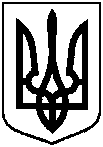 Проект оприлюднено«__»_________________2019 р.Про внесення змін до рішення Сумської міської ради від 26 вересня 2018 року № 3891-МР «Про надання дозволу Ярмоленко В.В. на розроблення технічної документації із землеустрою щодо встановлення (відновлення) меж земельної ділянки в натурі (на місцевості) за адресою:                 м. Суми, вул. Березовий гай, 11»Текст чинного рішенняТекст рішення, що змінюєтьсяНадати дозвіл Ярмоленко Вікторії Вікторівні (2191211865) на розроблення технічної документації із землеустрою щодо встановлення (відновлення) меж земельної ділянки в натурі (на місцевості) за адресою:          м. Суми, вул. Березовий гай, 11, площею 265/1000 від 0,1067 га, кадастровий номер 5910136300:15:003:0060, категорія та функціональне призначення земельної ділянки: землі промисловості, транспорту, зв’язку, енергетики, оборони та іншого призначення, під адмінбудівлею (витяги з Державного реєстру речових прав на нерухоме майно про реєстрацію права власності           № 124850051 та № 124849365 від 22.05.2018).Надати дозвіл Ярмоленко Вікторії Вікторівні (2191211865) на розроблення технічної документації із землеустрою щодо встановлення (відновлення) меж земельної ділянки в натурі (на місцевості) за адресою:          м. Суми, вул. Березовий гай, 11, площею 0,1067 га, кадастровий номер 5910136300:15:003:0060, категорія та функціональне призначення земельної ділянки: землі промисловості, транспорту, зв’язку, енергетики, оборони та іншого призначення, під адмінбудівлею (витяги з Державного реєстру речових прав на нерухоме майно про реєстрацію права власності № 124850051 та № 124849365 від 22.05.2018).